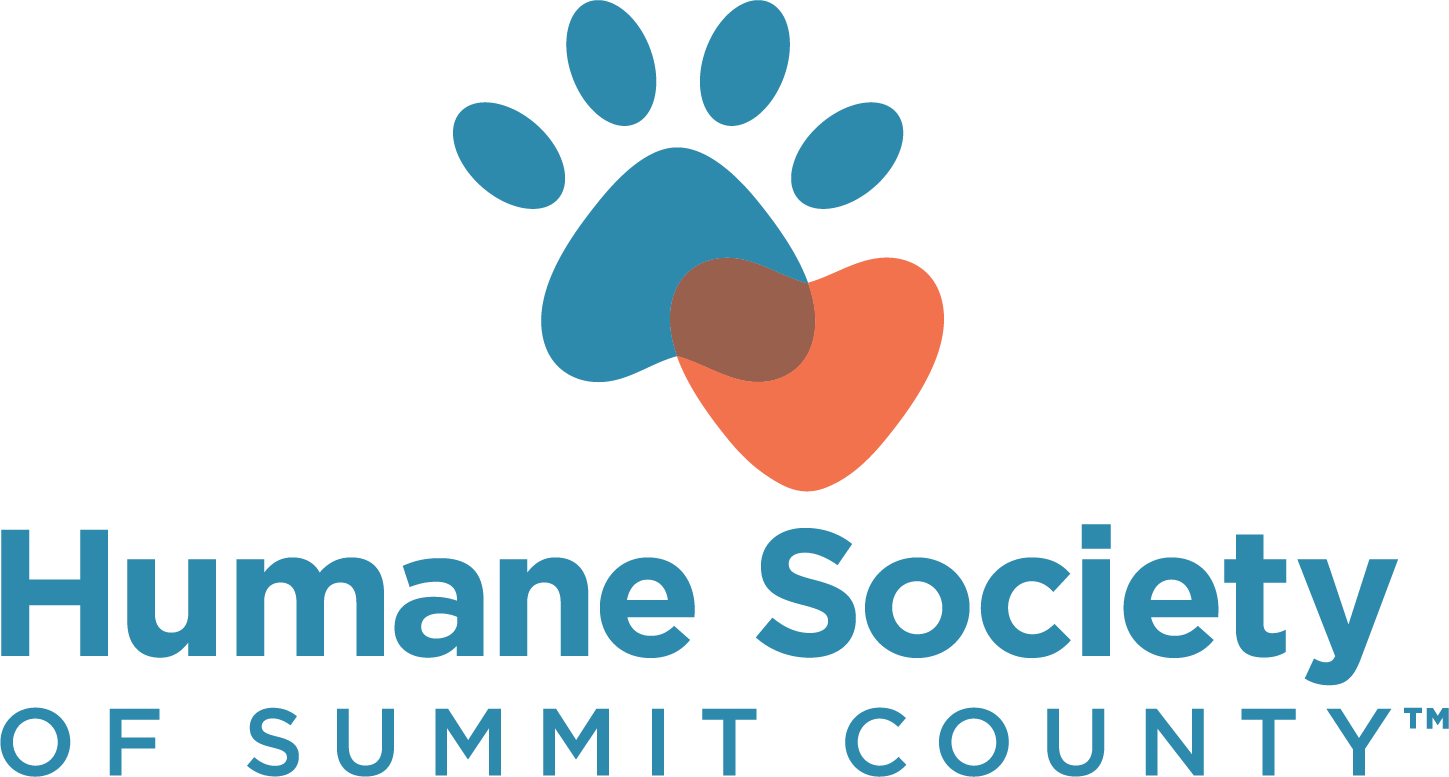 2024 BASKET RAFFLE & AUCTION ITEM DONATION FORMDate: 				YES, I/my company would like to donate the following item(s) for use in any of HSSC’s events.YES, I/my company would like to donate the following item(s) for use in a specific event. (Please indicate if you’d prefer Bow Wow Bing or the Pawsibility Ball below.)______________________________________________YES, I/my company would like to donate the following item(s) for the gift bag pull at the Pawsibility Ball. We are unable to donate an item, but would like to make a donation in the amount of $________Please send me information about event tickets or sponsorship opportunities.  Description of item(s): 											____________________________________________________________________________________________________________________________________________Fair market value of item(s):  $						Contact Person: ______________________________________________________Company Name: ______________________________________________________Email Address:	 ________________________________________________________Phone Number: ________________________________________________________Mailing address: ________________________________________________________Signature__________________________________________________Date:________CONFIRMATION OF YOUR SUPPORT IS REQUESTED 90 DAYS PRIOR TO EVENT TO BE LISTED IN THE EVENT PROGRAM.Please mail your item and this form to:Humane Society of Summit County | 7996 Darrow Rd. Suite 30, Twinsburg, OH 44087 | Attn: Heather HunterYou may also call 234-212-9826 to arrange a pickup | THANK YOU FOR YOUR GENEROUS SUPPORT!